Debbie, together with her husband Andrew, brings a wealth of life and ministry experience, both prior to and since ordination. With a background as a nursing sister, she later worked full-time as lay pastoral assistant in parishes in Southampton and London; training teams in the pastoral and healing ministry; going on to work as a counsellor for the NHS. She has tutored in pastoral care in theological colleges, parishes and dioceses and was ordained in 2005. Following her curacy Debbie & Andrew emigrated to New Zealand in 2007, returning to the UK in 2018. Whilst in NZ, Debbie was National Team Leader for Messy Church NZ, together with a diocesan role in children & family ministry. She has rich experience of leadership, training and developing teams across chaplaincies, dioceses and in parishes and is experienced in leading creative worship alongside honouring traditional expressions.Andrew, who is also ordained, brings his own gifts and experience of parish ministry. Where possible they enjoy working together, for example, training and leading the prayer ministry team for New Wine South NZ.Debbie says: 
‘My appointment as Minister at Church of the Good Shepherd has been an unexpected gift and I am absolutely delighted. I look forward to getting to know people in the church and in the community to see how God will lead us into a new season. Thank you for your prayers and support.’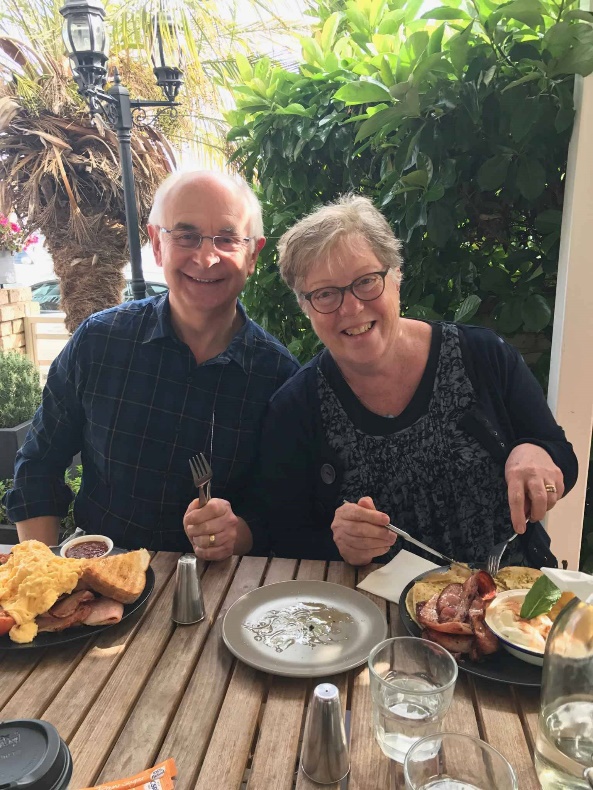 